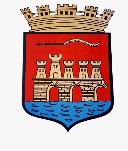 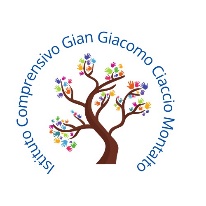 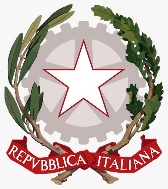 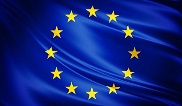 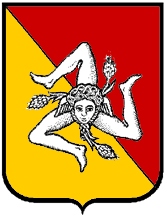 
ISTITUTO COMPRENSIVO“Gian Giacomo Ciaccio Montalto”Via Tunisi, 37 - 91100 TRAPANI – Tel 0923 20106 CF: 80004160810 - C.M.: TPIC836004 e-mail tpic836004@istruzione.it – e-mail tpic836004@pec.istruzione.itwww.icciacciomontalto.edu.it a.s. 2023/2024All. 2Al D. S. dell’ I. C. “ G.G. Ciaccio Montalto “TRAPANIOGGETTO: Richiesta accreditamento dello stipendioIl/la sottoscritto/a   _____________________________________                                                                                                                                        nato/a a ______________________________________________(         )  il   _________________residente a                                                                        (      )in  Via                                                                                                                                                    n.C.F.	CHIEDEche le proprie competenze vengano corrisposte con accredito in conto corrente identificato dal seguente CODICE IBAN (27 caratteri obbligatori):	_________________________________________________________________________________________________________conto corrente  :                       Bancario       	PostaleBanca/Posta 	Agenzia di  	che le proprie competenze vengano corrisposte sulle coordinate bancarie già comunicate precedentemente e rimaste invariate Trapani, ______________________________					Firma Leggibile								______________________________________________